Podzimní úklid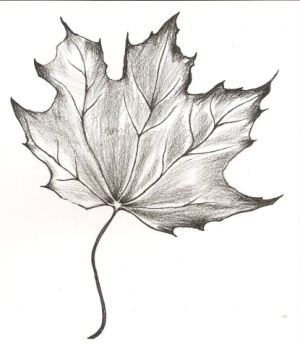 Dne 16.11.2019 od 9.00 hod. proběhne úklid spadaného listí na návsi. Bude připraveno drobné občerstvení. Každá pomocná ruka vítána. Obec Nebřehovice